Karta badania umiejętności matematycznychPonumeruj kwiaty w ogródku Poli.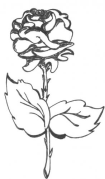 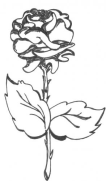 Wykonaj działania.5 +  4   = 					 8   -  2   =7  +  3  =           			10   -  5  =11 + 2   =					12   -  2  =Tomek zerwał w sadzie 4 gruszki i 3 jabłka. Ile owoców zerwał Tomek? 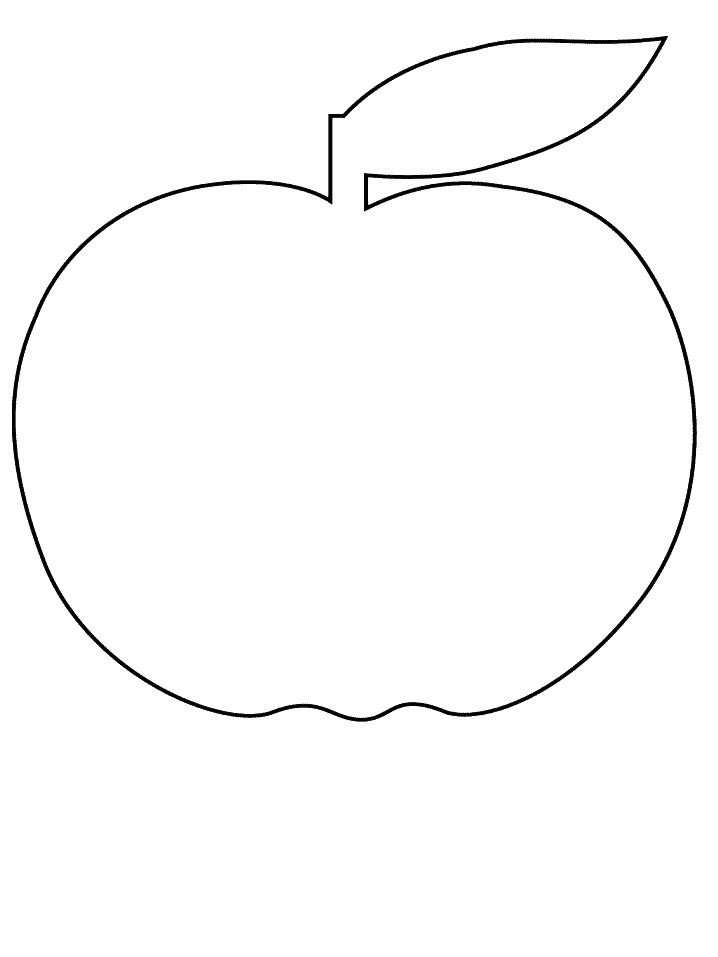 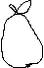 Odpowiedź:Tomek zerwał ………………………………………………..Pokoloruj serce znajdujące się z prawej strony.Nad kwiatkiem narysuj chmurkę. Obok chmurki narysuj słoneczko.Pod kwiatkiem narysuj trawkę.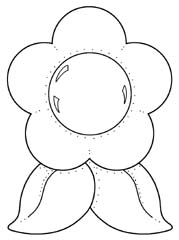 Pokoloruj róże zgodnie z treścią.Pola przyniosła 4 czerwone róże, a Oskar 3 żółte.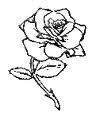 